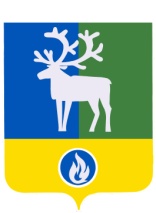 БЕЛОЯРСКИЙ РАЙОНХАНТЫ-МАНСИЙСКИЙ АВТОНОМНЫЙ ОКРУГ - ЮГРААДМИНИСТРАЦИЯ БЕЛОЯРСКОГО РАЙОНАПОСТАНОВЛЕНИЕот 04 июня 2014 года                                                                                                          № 730О внесении изменений в муниципальную программу Белоярского района «Обеспечение доступным и комфортным жильем жителей Белоярского района в 2014 – 2020 годах»П о с т а н о в л я ю:1. Внести в муниципальную программу Белоярского района «Обеспечение доступным и комфортным жильем жителей Белоярского района в 2014 – 2020 годах» (далее – Программа), утвержденную постановлением администрации Белоярского района от 27 ноября 2013 года № 1709 «Об утверждении муниципальной программы Белоярского района «Обеспечение доступным и комфортным жильем жителей Белоярского района в 2014 – 2020 годах», следующие изменения:1) позицию паспорта Программы, касающуюся финансового обеспечения Программы, изложить в следующей редакции:2) пункт 4.1 раздела IV. «Ресурсное обеспечение муниципальной программы» изложить в следующей редакции:«4.1. Общий объем финансирования муниципальной программы на 2014 - 2020 годы составляет 290 287,2 тыс.рублей, в том числе:за счет средств бюджета Белоярского района 179 374,9 тыс.рублей, в том числе по годам:2014 год – 65 359,0 тыс.рублей;2015 год – 15 188,8 тыс.рублей;2016 год – 51 061,9 тыс.рублей;2017 год – 12 200,0 тыс.рублей;2018 год – 11 775,0 тыс.рублей;2019 год – 11 853,8 тыс.рублей;2020 год – 11 936,4 тыс.рублей;за счет средств бюджета Белоярского района, сформированного за счет средств бюджета Ханты-Мансийского автономного округа - Югры в форме субсидии 110 912,3 тыс.рублей; в том числе по годам:2014 год – 87 722,3 тыс.рублей;2015 год – 11 595,0 тыс.рублей;2016 год – 11 595,0 тыс.рублей.»;3) приложение 2 «Основные мероприятия муниципальной программы Белоярского района «Обеспечение доступным и комфортным жильем жителей Белоярского района в 2014 – 2020 годах» к Программе изложить в редакции согласно приложению к настоящему постановлению.2. Опубликовать настоящее постановление в газете «Белоярские вести. Официальный выпуск».3. Настоящее постановление вступает в силу после официального опубликования.4. Контроль за выполнением постановления возложить на первого заместителя главы Белоярского района Ойнеца А.В.Глава Белоярского района                                                                                      С.П.МаненковОсновные мероприятия муниципальной программы Белоярского района «Обеспечение доступным и комфортным жильем жителей Белоярского района в 2014 – 2020 годах»___________________________<*> - бюджет Белоярского района, сформированный за счет средств бюджета Ханты-Мансийского автономного округа – Югры в форме субсидии_________________«Финансовое обеспечение муниципальной программы-общий объем финансирования муниципальной программы на 2014 - 2020 годы составляет 290 287,2 тыс.рублей, в том числе:за счет средств бюджета Белоярского района 179 374,9 тыс.рублей, в том числе по годам:2014 год – 65 359,0 тыс.рублей;2015 год – 15 188,8 тыс.рублей;2016 год – 51 061,9 тыс.рублей;2017 год – 12 200,0 тыс.рублей;2018 год – 11 775,0 тыс.рублей;2019 год – 11 853,8 тыс.рублей;2020 год – 11 936,4 тыс.рублей;за счет средств бюджета Белоярского района, сформированного за счет средств бюджета Ханты-Мансийского автономного округа - Югры в форме субсидии 110 912,3 тыс.рублей; в том числе по годам:2014 год – 87 722,3 тыс.рублей;2015 год – 11 595,0 тыс.рублей;2016 год – 11 595,0 тыс.рублей»;ПРИЛОЖЕНИЕк постановлению администрации Белоярского районаот «04» июня 2014 года № 730ПРИЛОЖЕНИЕ 2к муниципальной программе Белоярского района«Обеспечение доступным и комфортным жильем жителей Белоярского района в 2014 – 2020 годах»N п/пНаименование мероприятий муниципальной программыОтветственный исполнитель, соисполнитель муниципальной программы (получатель бюджетных средств)Источники финансированияОбъем бюджетных ассигнований на реализацию муниципальной программы, тыс.рублейОбъем бюджетных ассигнований на реализацию муниципальной программы, тыс.рублейОбъем бюджетных ассигнований на реализацию муниципальной программы, тыс.рублейОбъем бюджетных ассигнований на реализацию муниципальной программы, тыс.рублейОбъем бюджетных ассигнований на реализацию муниципальной программы, тыс.рублейОбъем бюджетных ассигнований на реализацию муниципальной программы, тыс.рублейОбъем бюджетных ассигнований на реализацию муниципальной программы, тыс.рублейОбъем бюджетных ассигнований на реализацию муниципальной программы, тыс.рублейN п/пНаименование мероприятий муниципальной программыОтветственный исполнитель, соисполнитель муниципальной программы (получатель бюджетных средств)Источники финансированияВсегов том числе:в том числе:в том числе:в том числе:в том числе:в том числе:в том числе:N п/пНаименование мероприятий муниципальной программыОтветственный исполнитель, соисполнитель муниципальной программы (получатель бюджетных средств)Источники финансированияВсего2014 год2015 год2016 год2017 год2018 год2019 год2020 год123456788101112Подпрограмма 1 «Содействие развитию жилищного строительства на территории Белоярского района»Подпрограмма 1 «Содействие развитию жилищного строительства на территории Белоярского района»Подпрограмма 1 «Содействие развитию жилищного строительства на территории Белоярского района»Подпрограмма 1 «Содействие развитию жилищного строительства на территории Белоярского района»Подпрограмма 1 «Содействие развитию жилищного строительства на территории Белоярского района»Подпрограмма 1 «Содействие развитию жилищного строительства на территории Белоярского района»Подпрограмма 1 «Содействие развитию жилищного строительства на территории Белоярского района»Подпрограмма 1 «Содействие развитию жилищного строительства на территории Белоярского района»Подпрограмма 1 «Содействие развитию жилищного строительства на территории Белоярского района»Подпрограмма 1 «Содействие развитию жилищного строительства на территории Белоярского района»Подпрограмма 1 «Содействие развитию жилищного строительства на территории Белоярского района»Подпрограмма 1 «Содействие развитию жилищного строительства на территории Белоярского района»Цель: Создание условий и механизмов для увеличения объемов жилищного строительства, одновременно способствующих обеспечению жильем граждан, проживающих на территории Белоярского района, формирование рынка доступного жильяЦель: Создание условий и механизмов для увеличения объемов жилищного строительства, одновременно способствующих обеспечению жильем граждан, проживающих на территории Белоярского района, формирование рынка доступного жильяЦель: Создание условий и механизмов для увеличения объемов жилищного строительства, одновременно способствующих обеспечению жильем граждан, проживающих на территории Белоярского района, формирование рынка доступного жильяЦель: Создание условий и механизмов для увеличения объемов жилищного строительства, одновременно способствующих обеспечению жильем граждан, проживающих на территории Белоярского района, формирование рынка доступного жильяЦель: Создание условий и механизмов для увеличения объемов жилищного строительства, одновременно способствующих обеспечению жильем граждан, проживающих на территории Белоярского района, формирование рынка доступного жильяЦель: Создание условий и механизмов для увеличения объемов жилищного строительства, одновременно способствующих обеспечению жильем граждан, проживающих на территории Белоярского района, формирование рынка доступного жильяЦель: Создание условий и механизмов для увеличения объемов жилищного строительства, одновременно способствующих обеспечению жильем граждан, проживающих на территории Белоярского района, формирование рынка доступного жильяЦель: Создание условий и механизмов для увеличения объемов жилищного строительства, одновременно способствующих обеспечению жильем граждан, проживающих на территории Белоярского района, формирование рынка доступного жильяЦель: Создание условий и механизмов для увеличения объемов жилищного строительства, одновременно способствующих обеспечению жильем граждан, проживающих на территории Белоярского района, формирование рынка доступного жильяЦель: Создание условий и механизмов для увеличения объемов жилищного строительства, одновременно способствующих обеспечению жильем граждан, проживающих на территории Белоярского района, формирование рынка доступного жильяЦель: Создание условий и механизмов для увеличения объемов жилищного строительства, одновременно способствующих обеспечению жильем граждан, проживающих на территории Белоярского района, формирование рынка доступного жильяЦель: Создание условий и механизмов для увеличения объемов жилищного строительства, одновременно способствующих обеспечению жильем граждан, проживающих на территории Белоярского района, формирование рынка доступного жильяЗадача 1. Строительство и (или) приобретение жилья в целях обеспечения жильем различных категорий граждан, формирования муниципального жилого фонда, в том числе маневренногоЗадача 1. Строительство и (или) приобретение жилья в целях обеспечения жильем различных категорий граждан, формирования муниципального жилого фонда, в том числе маневренногоЗадача 1. Строительство и (или) приобретение жилья в целях обеспечения жильем различных категорий граждан, формирования муниципального жилого фонда, в том числе маневренногоЗадача 1. Строительство и (или) приобретение жилья в целях обеспечения жильем различных категорий граждан, формирования муниципального жилого фонда, в том числе маневренногоЗадача 1. Строительство и (или) приобретение жилья в целях обеспечения жильем различных категорий граждан, формирования муниципального жилого фонда, в том числе маневренногоЗадача 1. Строительство и (или) приобретение жилья в целях обеспечения жильем различных категорий граждан, формирования муниципального жилого фонда, в том числе маневренногоЗадача 1. Строительство и (или) приобретение жилья в целях обеспечения жильем различных категорий граждан, формирования муниципального жилого фонда, в том числе маневренногоЗадача 1. Строительство и (или) приобретение жилья в целях обеспечения жильем различных категорий граждан, формирования муниципального жилого фонда, в том числе маневренногоЗадача 1. Строительство и (или) приобретение жилья в целях обеспечения жильем различных категорий граждан, формирования муниципального жилого фонда, в том числе маневренногоЗадача 1. Строительство и (или) приобретение жилья в целях обеспечения жильем различных категорий граждан, формирования муниципального жилого фонда, в том числе маневренногоЗадача 1. Строительство и (или) приобретение жилья в целях обеспечения жильем различных категорий граждан, формирования муниципального жилого фонда, в том числе маневренногоЗадача 1. Строительство и (или) приобретение жилья в целях обеспечения жильем различных категорий граждан, формирования муниципального жилого фонда, в том числе маневренного1.1Строительство и (или) приобретение жильяуправление капитального строительства администрации Белоярского района (администрация Белоярского района)бюджет Белоярского района26 067,06 067,0--5 000,05 000,05 000,05 000,01.1Приобретение жильякомитет муниципальной собственности администрации Белоярского района (комитет муниципальной собственности администрации Белоярского района)бюджет Белоярского района3 686,03 686,0------Приобретение жильякомитет муниципальной собственности администрации Белоярского района (комитет муниципальной собственности администрации Белоярского района)бюджет Белоярского района <*>33 174,333 174,3------Всего по задаче 162 927,342 927,3--5 000,05 000,05 000,05 000,0бюджет Белоярского района29 753,09 753,0--5 000,05 000,05 000,05 000,0бюджет Белоярского района <*>33 174,333 174,3------Задача 2. Обеспечение объектами коммунальной инфраструктуры территорий, предназначенных для жилищного строительстваЗадача 2. Обеспечение объектами коммунальной инфраструктуры территорий, предназначенных для жилищного строительстваЗадача 2. Обеспечение объектами коммунальной инфраструктуры территорий, предназначенных для жилищного строительстваЗадача 2. Обеспечение объектами коммунальной инфраструктуры территорий, предназначенных для жилищного строительстваЗадача 2. Обеспечение объектами коммунальной инфраструктуры территорий, предназначенных для жилищного строительстваЗадача 2. Обеспечение объектами коммунальной инфраструктуры территорий, предназначенных для жилищного строительстваЗадача 2. Обеспечение объектами коммунальной инфраструктуры территорий, предназначенных для жилищного строительстваЗадача 2. Обеспечение объектами коммунальной инфраструктуры территорий, предназначенных для жилищного строительстваЗадача 2. Обеспечение объектами коммунальной инфраструктуры территорий, предназначенных для жилищного строительстваЗадача 2. Обеспечение объектами коммунальной инфраструктуры территорий, предназначенных для жилищного строительстваЗадача 2. Обеспечение объектами коммунальной инфраструктуры территорий, предназначенных для жилищного строительстваЗадача 2. Обеспечение объектами коммунальной инфраструктуры территорий, предназначенных для жилищного строительства2.1Инженерные сети микрорайона 3А г.Белоярскийуправление капитального строительства администрации Белоярского района (администрация Белоярского района)бюджет Белоярского района45 812,14 064,013 970,027 778,1----2.1Инженерные сети микрорайона 3А г.Белоярскийуправление капитального строительства администрации Белоярского района (администрация Белоярского района)бюджет Белоярского района <*>36 573,036 573,0------2.2Застройка микрорайона 5А в г.Белоярский. Инженерные сетиуправление капитального строительства администрации Белоярского района (администрация Белоярского района)бюджет Белоярского района26 242,21 865,01 156,123 221,1----2.2Застройка микрорайона 5А в г.Белоярский. Инженерные сетиуправление капитального строительства администрации Белоярского района (администрация Белоярского района)бюджет Белоярского района <*>37 595,016 785,010 405,010 405,0----2.3Сети газоснабжения жилой застройки СУ-966 г.Белоярскийуправление капитального строительства администрации Белоярского района (администрация Белоярского района)бюджет Белоярского района740,0740,0------2.4Реконструкция сетей тепло-, водоснабжения микрорайона 1 п.Верхнеказымскийуправление капитального строительства администрации Белоярского района (администрация Белоярского района)бюджет Белоярского района400,0400,0------2.5Инженерные сети микрорайона 4 г.Белоярскийуправление капитального строительства администрации Белоярского района (администрация Белоярского района)бюджет Белоярского района250,0250,0------2.6Инженерные сети микрорайона 7 г.Белоярскийуправление капитального строительства администрации Белоярского района (администрация Белоярского района)бюджет Белоярского района250,0250,0------2.7Внутриквартальные проезды микрорайона 3А г.Белоярскийуправление капитального строительства администрации Белоярского района (администрация Белоярского района)бюджет Белоярского района10 000,0-----5 000,05 000,02.8Внутриквартальные проезды микрорайона 5А г.Белоярскийуправление капитального строительства администрации Белоярского района (администрация Белоярского района)бюджет Белоярского района10 000,0---5 000,05 000,0--2.9Инженерные сети к жилым домам новой застройки поселений Белоярского районауправление капитального строительства администрации Белоярского района (администрация Белоярского района)бюджет Белоярского района17 474,317 474,3------Всего по задаче 2185 336,678 401,325 531,161 404,25 000,05 000,05 000,05 000,0бюджет Белоярского района111 168,625 043,315 126,150 999,25 000,05 000,05 000,05 000,0бюджет Белоярского района <*>74 168,053 358,010 405,010 405,0----Итого по подпрограмме 1248 263,9121 328,625 531,161 404,210 000,010 000,010 000,010 000,0бюджет Белоярского района140 921,634 796,315 126,150 999,210 000,010 000,010 000,010 000,0бюджет Белоярского района <*>107 342,386 532,310 405,010 405,0----Подпрограмма 2 «Обеспечение градостроительной деятельности на территории Белоярского района»Подпрограмма 2 «Обеспечение градостроительной деятельности на территории Белоярского района»Подпрограмма 2 «Обеспечение градостроительной деятельности на территории Белоярского района»Подпрограмма 2 «Обеспечение градостроительной деятельности на территории Белоярского района»Подпрограмма 2 «Обеспечение градостроительной деятельности на территории Белоярского района»Подпрограмма 2 «Обеспечение градостроительной деятельности на территории Белоярского района»Подпрограмма 2 «Обеспечение градостроительной деятельности на территории Белоярского района»Подпрограмма 2 «Обеспечение градостроительной деятельности на территории Белоярского района»Подпрограмма 2 «Обеспечение градостроительной деятельности на территории Белоярского района»Подпрограмма 2 «Обеспечение градостроительной деятельности на территории Белоярского района»Подпрограмма 2 «Обеспечение градостроительной деятельности на территории Белоярского района»Подпрограмма 2 «Обеспечение градостроительной деятельности на территории Белоярского района»Цель: Создание условий для устойчивого развития муниципальных образований в границах Белоярского района, рационального использования земельных участков на основе документов территориального планирования, градостроительного зонирования, документации по планировке территории, способствующих дальнейшему развитию жилищной, социальной, инженерной и транспортной инфраструктур Белоярского районаЦель: Создание условий для устойчивого развития муниципальных образований в границах Белоярского района, рационального использования земельных участков на основе документов территориального планирования, градостроительного зонирования, документации по планировке территории, способствующих дальнейшему развитию жилищной, социальной, инженерной и транспортной инфраструктур Белоярского районаЦель: Создание условий для устойчивого развития муниципальных образований в границах Белоярского района, рационального использования земельных участков на основе документов территориального планирования, градостроительного зонирования, документации по планировке территории, способствующих дальнейшему развитию жилищной, социальной, инженерной и транспортной инфраструктур Белоярского районаЦель: Создание условий для устойчивого развития муниципальных образований в границах Белоярского района, рационального использования земельных участков на основе документов территориального планирования, градостроительного зонирования, документации по планировке территории, способствующих дальнейшему развитию жилищной, социальной, инженерной и транспортной инфраструктур Белоярского районаЦель: Создание условий для устойчивого развития муниципальных образований в границах Белоярского района, рационального использования земельных участков на основе документов территориального планирования, градостроительного зонирования, документации по планировке территории, способствующих дальнейшему развитию жилищной, социальной, инженерной и транспортной инфраструктур Белоярского районаЦель: Создание условий для устойчивого развития муниципальных образований в границах Белоярского района, рационального использования земельных участков на основе документов территориального планирования, градостроительного зонирования, документации по планировке территории, способствующих дальнейшему развитию жилищной, социальной, инженерной и транспортной инфраструктур Белоярского районаЦель: Создание условий для устойчивого развития муниципальных образований в границах Белоярского района, рационального использования земельных участков на основе документов территориального планирования, градостроительного зонирования, документации по планировке территории, способствующих дальнейшему развитию жилищной, социальной, инженерной и транспортной инфраструктур Белоярского районаЦель: Создание условий для устойчивого развития муниципальных образований в границах Белоярского района, рационального использования земельных участков на основе документов территориального планирования, градостроительного зонирования, документации по планировке территории, способствующих дальнейшему развитию жилищной, социальной, инженерной и транспортной инфраструктур Белоярского районаЦель: Создание условий для устойчивого развития муниципальных образований в границах Белоярского района, рационального использования земельных участков на основе документов территориального планирования, градостроительного зонирования, документации по планировке территории, способствующих дальнейшему развитию жилищной, социальной, инженерной и транспортной инфраструктур Белоярского районаЦель: Создание условий для устойчивого развития муниципальных образований в границах Белоярского района, рационального использования земельных участков на основе документов территориального планирования, градостроительного зонирования, документации по планировке территории, способствующих дальнейшему развитию жилищной, социальной, инженерной и транспортной инфраструктур Белоярского районаЦель: Создание условий для устойчивого развития муниципальных образований в границах Белоярского района, рационального использования земельных участков на основе документов территориального планирования, градостроительного зонирования, документации по планировке территории, способствующих дальнейшему развитию жилищной, социальной, инженерной и транспортной инфраструктур Белоярского районаЦель: Создание условий для устойчивого развития муниципальных образований в границах Белоярского района, рационального использования земельных участков на основе документов территориального планирования, градостроительного зонирования, документации по планировке территории, способствующих дальнейшему развитию жилищной, социальной, инженерной и транспортной инфраструктур Белоярского районаЗадача 3. Обеспечение территории города документами территориального планирования, градостроительного зонирования, документацией по планировке территорииЗадача 3. Обеспечение территории города документами территориального планирования, градостроительного зонирования, документацией по планировке территорииЗадача 3. Обеспечение территории города документами территориального планирования, градостроительного зонирования, документацией по планировке территорииЗадача 3. Обеспечение территории города документами территориального планирования, градостроительного зонирования, документацией по планировке территорииЗадача 3. Обеспечение территории города документами территориального планирования, градостроительного зонирования, документацией по планировке территорииЗадача 3. Обеспечение территории города документами территориального планирования, градостроительного зонирования, документацией по планировке территорииЗадача 3. Обеспечение территории города документами территориального планирования, градостроительного зонирования, документацией по планировке территорииЗадача 3. Обеспечение территории города документами территориального планирования, градостроительного зонирования, документацией по планировке территорииЗадача 3. Обеспечение территории города документами территориального планирования, градостроительного зонирования, документацией по планировке территорииЗадача 3. Обеспечение территории города документами территориального планирования, градостроительного зонирования, документацией по планировке территорииЗадача 3. Обеспечение территории города документами территориального планирования, градостроительного зонирования, документацией по планировке территорииЗадача 3. Обеспечение территории города документами территориального планирования, градостроительного зонирования, документацией по планировке территории3.1Внесение изменений в документы территориального планированияуправление по архитектуре и градостроительству администрации Белоярского района (администрация Белоярского района)бюджет Белоярского района400,0---100,0100,0100,0100,03.2Внесение изменений в документы градостроительного зонированияуправление по архитектуре и градостроительству администрации Белоярского района (администрация Белоярского района)бюджет Белоярского района400,0---100,0100,0100,0100,03.3Подготовка документации по планировке территорииуправление по архитектуре и градостроительству администрации Белоярского района (администрация Белоярского района)бюджет Белоярского района23 009,422 509,4--500,0---3.4Формирование и ведение информационной системы обеспечения градостроительной деятельностиуправление по архитектуре и градостроительству администрации Белоярского района (администрация Белоярского района)бюджет Белоярского района6 490,66 490, 6------3.4.1Выполнение инженерно-геодезических изысканий (обновление топографических карт местности)управление по архитектуре и градостроительству администрации Белоярского района (администрация Белоярского района)бюджет Белоярского района5 471,65 471,6------3.4.2Разработка нормативов градостроительного проектированияуправление по архитектуре и градостроительству администрации Белоярского района (администрация Белоярского района)бюджет Белоярского района1 019,01 019,0------Итого по подпрограмме 2бюджет Белоярского района30 300,029 000,0--700,0200,0200,0200,0Подпрограмма 3 «Улучшение жилищных условий населения Белоярского района»Подпрограмма 3 «Улучшение жилищных условий населения Белоярского района»Подпрограмма 3 «Улучшение жилищных условий населения Белоярского района»Подпрограмма 3 «Улучшение жилищных условий населения Белоярского района»Подпрограмма 3 «Улучшение жилищных условий населения Белоярского района»Подпрограмма 3 «Улучшение жилищных условий населения Белоярского района»Подпрограмма 3 «Улучшение жилищных условий населения Белоярского района»Подпрограмма 3 «Улучшение жилищных условий населения Белоярского района»Подпрограмма 3 «Улучшение жилищных условий населения Белоярского района»Подпрограмма 3 «Улучшение жилищных условий населения Белоярского района»Подпрограмма 3 «Улучшение жилищных условий населения Белоярского района»Подпрограмма 3 «Улучшение жилищных условий населения Белоярского района»Цель: Создание условий, способствующих повышению доступности жилья, улучшению жилищных условий и качества жилищного обеспечения населения Белоярского районаЦель: Создание условий, способствующих повышению доступности жилья, улучшению жилищных условий и качества жилищного обеспечения населения Белоярского районаЦель: Создание условий, способствующих повышению доступности жилья, улучшению жилищных условий и качества жилищного обеспечения населения Белоярского районаЦель: Создание условий, способствующих повышению доступности жилья, улучшению жилищных условий и качества жилищного обеспечения населения Белоярского районаЦель: Создание условий, способствующих повышению доступности жилья, улучшению жилищных условий и качества жилищного обеспечения населения Белоярского районаЦель: Создание условий, способствующих повышению доступности жилья, улучшению жилищных условий и качества жилищного обеспечения населения Белоярского районаЦель: Создание условий, способствующих повышению доступности жилья, улучшению жилищных условий и качества жилищного обеспечения населения Белоярского районаЦель: Создание условий, способствующих повышению доступности жилья, улучшению жилищных условий и качества жилищного обеспечения населения Белоярского районаЦель: Создание условий, способствующих повышению доступности жилья, улучшению жилищных условий и качества жилищного обеспечения населения Белоярского районаЦель: Создание условий, способствующих повышению доступности жилья, улучшению жилищных условий и качества жилищного обеспечения населения Белоярского районаЦель: Создание условий, способствующих повышению доступности жилья, улучшению жилищных условий и качества жилищного обеспечения населения Белоярского районаЦель: Создание условий, способствующих повышению доступности жилья, улучшению жилищных условий и качества жилищного обеспечения населения Белоярского районаЗадача 4. Предоставление поддержки на приобретение жилья отдельным категориям граждан, проживающим на территории Белоярского районаЗадача 4. Предоставление поддержки на приобретение жилья отдельным категориям граждан, проживающим на территории Белоярского районаЗадача 4. Предоставление поддержки на приобретение жилья отдельным категориям граждан, проживающим на территории Белоярского районаЗадача 4. Предоставление поддержки на приобретение жилья отдельным категориям граждан, проживающим на территории Белоярского районаЗадача 4. Предоставление поддержки на приобретение жилья отдельным категориям граждан, проживающим на территории Белоярского районаЗадача 4. Предоставление поддержки на приобретение жилья отдельным категориям граждан, проживающим на территории Белоярского районаЗадача 4. Предоставление поддержки на приобретение жилья отдельным категориям граждан, проживающим на территории Белоярского районаЗадача 4. Предоставление поддержки на приобретение жилья отдельным категориям граждан, проживающим на территории Белоярского районаЗадача 4. Предоставление поддержки на приобретение жилья отдельным категориям граждан, проживающим на территории Белоярского районаЗадача 4. Предоставление поддержки на приобретение жилья отдельным категориям граждан, проживающим на территории Белоярского районаЗадача 4. Предоставление поддержки на приобретение жилья отдельным категориям граждан, проживающим на территории Белоярского районаЗадача 4. Предоставление поддержки на приобретение жилья отдельным категориям граждан, проживающим на территории Белоярского района4.1Выкуп жилых помещений в аварийном жилищном фондекомитет муниципальной собственности администрации Белоярского района (комитет муниципальной собственности администрации Белоярского района)бюджет Белоярского района7 965,21 500,0--1 500,01 575,01 653,81 736,44.2Софинансирование расходов по предоставлению молодым учителям субсидий на первоначальный взнос при ипотечном кредитованиикоммунального хозяйства администрации Белоярского района (администрация Белоярского района)бюджет Белоярского района63,321,121,121,1----4.2Софинансирование расходов по предоставлению молодым учителям субсидий на первоначальный взнос при ипотечном кредитованиикоммунального хозяйства администрации Белоярского района (администрация Белоярского района)бюджет Белоярского района <*>1 200,0400,0400,0400,0----4.3Софинансирование расходов по предоставлению молодым семьям субсидий на первоначальный взнос при ипотечном кредитованиикоммунального хозяйства администрации Белоярского района (администрация Белоярского района)бюджет Белоярского района124,841,641,641,6----4.3Софинансирование расходов по предоставлению молодым семьям субсидий на первоначальный взнос при ипотечном кредитованиикоммунального хозяйства администрации Белоярского района (администрация Белоярского района)бюджет Белоярского района <*>2 370,0790,0790,0790,0----Итого по подпрограмме 311 723,32 752,71 252,71 252,71 500,01 575,01 653,81 736,4бюджет Белоярского района8 153,31 562,762,762,71 500,01 575,01 653,81 736,4бюджет Белоярского района <*>3 570,01 190,01 190,01 190,0----Итого по муниципальной программе290 287,2153 081,326 783,862 656,912 200,011 775,011 853,811 936,4бюджет Белоярского района179 374,965 359,015 188,851 061,912 200,011 775,011 853,811 936,4бюджет Белоярского района <*>110 912,387 722,311 595,011 595,0----